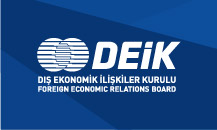   Investment, Trade and Opportunities in Switzerland 25 October 2018, River Plaza Draft Program09:30-10:00		Registration  10:00			Welcoming remarksDEİK / Turkey – Switzerland Business Council10:15 – 11:30 		Presentations Canton ZUG and Business Environment in SwitzerlandAdvantages of   SMEs in SwitzerlandSetting up a company in Switzerland and taxation 11:30  			Q&A